 السيرة الذاتيةCV  المعلومات الشخصية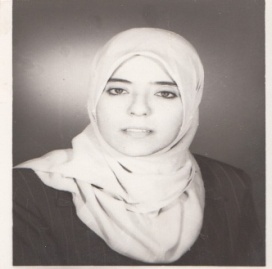 المؤهلات العلمية : دكتورا علوم تخصص علم النفس الاجتماعي  جامعة  محمد خيضر بسكرة  الجزائر  حول " التغيرات الاجتماعية و علاقتها بادراك المراهقين  للسلطة الوالدية " .ماجستير علم النفس تخصص علم النفس الاجتماعي جامعة الجزائر حول سمات الشخصية وعلاقتها بادراك المراهقين للسلطة الوالدية"ماجستير علم النفس علم النفس الاكلينيكي جامعة الجزائر حول اتجاهات الاباء نحو الاثار النفسية للانترنت على الابناء.ليسانس علم النفس الاكلينيكي جامعة بسكرة الجزائر .شهادة بكالوريا  علوم طبيعة  و الحياة .دبلوم الدراسات الجامعية التطبيقية في  الكمبيوتر والبرمجيات تخصص  أنظمة معلومات   جامعة محمد خيضر بسكرة  الجزائر.شهادة بكالوريا في الرياضيات.الخبرة المهنية: استاذ محاضر بجامعة قاصدي مرباح ورقلة الجزائر.أخصائية نفسانية عيادية بمصلحة الاورام،مستشفى الدكتور سعدان ،بسكرة الجزائر.أخصائية نفسانية عيادية بمصلحة الامراض عقلية نساء ،مستشفى الدكتور سعدان ،بسكرة ، الجزائر.الاشراف على تكوين مختصين نفسانيين،أطباء،ممرضين في الصحة النفسية في اطار التكوين المتواصل بالمؤسسات الاستشفائية  الجزائر.ملتقيات و أيام دراسية: ملتقيات دولية :الصلابة النفسية آلية نحو الاندماج الواعي للمهاجرين العرب  المؤتمر الدولي الثاني  حول نوازل الهجرة، أيام 26 -28 افريل 2016 ، من تنظيم المركز الاوروبي للبحوث والاستشارات ، جامعة لندن. Resilience and parental authority in Algeiran society : 3 rd congress (Resilience and Culture) University of Québec Trois-Rivières Canada.مشاركة بمداخلة حول : "المهاجرون العرب في الدول الغربية بين تحقيق الذات والبحث عن الهوية:  المؤتمر الدولي الاول  حول الهجرة  يوم 30 نوفمبر 2015 ، من تنظيم المركز الاوروبي للبحوث والاستشارات ، جامعة لندن. مشاركة بمداخلة حول " الموهبة و الابداع من منظور سيكوعصبي" ، المؤتمر الاقليمي حول الابداع والموهبة ، من تنظيم الجامعة العربية المفتوحة ايام 23 و 24 افريل 2015 ، البحرين.مشاركة بمداخلة حول "الصلابة النفسية مؤشر من مؤشرات الصحة النفسية "، الملتقى الدولي الثاني  حول دور العلاقات الانسانية و الصحة النفسية في تطوير المؤسسات، جانفي 2015، من تنطيم مخبر تطوير الممارسات النفسية والتربوية بجامعة قاصدي مرباح ورقلة الجزائر.مشاركة بمداخلة حول" الصلابة النفسية عند المسنين " ، الملتقى الدولي الأول حول الشيخوخة، أفريل 2015، من تنطيم جامعة الجزائر2.مشاركة بمداخلة حول "اقتراح برنامج تكفل نفسي  بالمرضى المصابين بالفصام و المقيمين  بالمؤسسات الاستشفائية، ملتقى دولي بعنوان "La santé mentale des tous ces états ، من تنظيم ‘ Laboratoire interdisciplinaires santé et population ‘ 1 -2 ديسمبر 2014، جامعة عبد الرحمان ميرة ، بجاية الجزائر.مشاركة بمداخلة حول : " اثر استخدام شبكات التواصل الاجتماعي على الهوية النفسية لدى طلبة المرحلة الثانوية". الملتقى الدولي  الثاني حول المجالات الاجتماعية التقليدية والحديثة وانتاج الهوية الفردية والجماعية في المجتمع الجزائري" ، من تنظيم مخبر تحول التشكلات الاجتماعية وأثره على الهوية والفعل الاجتماعي في مجتمعات التحول، نوفمبر 2014،.جامعة ورقلة الجزائر.مشاركة بمداخلة حول " مواقع التواصل الاجتماعي والنخبة" ،ملتقى دولي حول مواقع التواصل الاجتماعي والتغير الاجتماعي" ،من تنظيم كلية العلوم الانسانية والاجتماعية جانفي 2013،جامعة محمد خيضر بسكرة الجزائر.مشاركة بمداخلة  حول : "دور النشاط البدني الرياضي في ظهور السمات الشخصية لدى المراهق ،ملتقى دولي حول النشاط البدي و الطفل و المراهق،قسم التربية البدنية ،جامعة محمد خيضر بسكرة الجزائر.ملتقيات وطنية ::مشاركة بمداخلة حول " اتجاهات الاسرة نحو ممارسة الابناء للنشاط الرياضي البدني في التنشئة الاجتماعية" ،ملتقى وطني حول التغير الاجتماعي والنشاط الرياضي ،من تنظيم قسم التربية الرياضية والبدنية ،جامعة محمد خيضر بسكرة الجزائرمشاركة بمداخلة حول " التحرش الجنسي في الوسط المدرسي" ،ملتقى وطني حول مشكلات المراهقين في الوسط المدرسي ،من تنطيم مخبر تطبيقات علوم النفس وعلوم التربية، جامعة وهران الجزائرمشاركة بمداخلة  حول :" واقع استخدام المقاييس النفسية في المؤسسات العمومية الاستشفائية،ملتقى وطني حول القياس النفسي،من تنظيم كلية العلوم الانسانية والاجتماعية ،جامعة معسكر الجزائرمشاركة بمداخلة حول "ممارسة النشاط الرياضي البدني وعلاقته بإدارة الضغوط لدى الطالب الجامعي ،ملتقى وطني حول النشاط الرياضي البدني والشباب ،من تنظيم قسم التربية البدنية والرياضية، جامعة قاصدي مرباح ورقلة الجزائر.مشاركة بمداخلة حول "دور اللانترنت من خلال الفايسبوك في نشر العنف في االوسط الجامعي" -ملتقى وطني حول العنف في الوسط الجامعي- من تنظيم المركز الجامعي عباس لغرور خنشلة الجزائر. مشاركة بمداخلة حول "جودة الممارسة النفسية  في المؤسسات الاستشقائية،ملتقى وطني حول جودة الممارسة النفسية بين الواقع و الآفاق،من تنظيم قسم علم النفس ،جامعة الواد الجزائر.مشاركة بمداخلة حول : "موقف الاسرة من شبكة الانترنت"،ملتقى وطني حول الاسرة و تحديات العصر،من تنظيم جامعة عباس الغرور ،خنشلة  الجزائر.أيام دراسية ::مشاركة حول : "الآثار النفسية والسلوكية المترتبة عن العنف ضد الاطفال"،يوم دراسي حول سوء معاملة الأطفال،قسم العلوم الاجتماعية،جامعة محمد خيضر بسكرة الجزائر.مشاركة حول : "واقع التكفل بالمرضى المصابين بمرض سرطان الثدي على مستوى المؤسسات الاستشفائية" ، يوم دراسي حول الاضطرابات السيكوسوماتية، جامعة محمد خيضر بسكرة الجزائر. المقالات والنشريات العلمية :1. مقال حول : " السلطة الوالدية وأثرها في بناء شخصية الأبناء "،مجلةالانسان والمجتمع، مجلة دولية محكمة العدد الأول، مارس 2012، جامعة محمد خيضر بسكرة الجزائر.2.مقال حول : " تقنين مقياس الشخصية العوامل الخمس الكبرى "،تأليف جماعي ،مجلة أفكار وآفاق ،مجلة دولية محكمة ،المجلد 4، العدد 5، 2015، جامعة الجزائر2.3. مقال حول : "الادمان على الانترنت : اضطراب العصر"، مجلة العلوم الانسانية والاجتماعية/ مجلة دولية محكمة، العدد 21،جانفي 2016، جامعة قاصدي مرباح ، ورقلة الجزائر.الانشطة ضمن مخابر البحثالمشاركة في فرقة بحث حول " علم النفس العصبي والكرونوبيولوجي " ، بمخبر الدراسات النفسية والاجتماعية، جامعة محمد خيضر بسكرة الجزائر.تريصات ودورات تكوينية: تربص حول منهجية كتابة تقرير البحث العلمي  - اشراف فريق من الأساتذة الأجانب –جامعة الجزائر.تربص حول اختيار موضوع رسالة الدكتورا  –اشراف فريق من  الأساتذة الأجانب-جامعة الجزائرتربص حول ‘"التكفل بالصدمة النفسية " ، من تنظيم  وزارة الصحة والاسكان الجزائر.تربص حول استخدام المقاييس و الاختبارات النفسية- اشراف مركز CREAPSY    الجزائرتربص حول التقرير النفسي – من تنظيم مركز CREAPSY    الجزائر.دورة تدريبة حول بوصلة التفكير (مقياس هيرمان) ، من تنظيم مركز أمانات لتطوير الاستشارات النفسية والتربية، الجزائر العاصمة.دورة تدريبية حول العلاج بالطاقة البشرية (الريكي) ،من تنظيم مركز ملاك للتنمية البشرية، الجزائردورة  تدريبية حول الاسترخاء ،من تنطيم مركز ملاك للتنمية البشرية  الجزائر.دورة تدريبية حول السعادة الزوجية ،من تنطيم مركز ملاك للتنمية البشرية الجزائر.دورة تكوينية حول  "الشبكات المعلوماتية : مفاهيم اساسية " اشراف مركز CISCO  ، جامعة محمد خيضر بسكرة الجزائر.الاستفادة من تربص قصير المدى  بجامعة سان دوني Université de saint de Nis Paris8  باريس في اطار التحضير لشهادة الدكتورا .الاستفادة من دورات في اطار ورش عمل Workshops  من تنظيم ‘the career center’  سفارة الولايات المتحدة الامريكية بالجزائر.المشاركة في تنظيم أيام دراسية و ملتقيات :الإشراف على تنظيم يوم دراسي حول 'التقرير النفسي : شروط تصميمه وعناصره' لفائدة المختصين النفسانيين العاملين بالمصالح الاستشفائية ، مدرسة الشبه الطبي بسكرة الجزائر.المشاركة في تنظيم يوم دراسي حول " الاضطرابات السيكوسوماتية" جامعة محمد خيضر بسكرة الجزائر.المشاركة في تنظيم الملتقى الدولي حول "دور العلاقات الانسانية و الصحة النفسية في تطوير المؤسسات"، جانفي 2015، من تنطيم مخبر تطوير الممارسات النفسية والتربوية بجامعة قاصدي مرباح ورقلة الجزائر.مهام ادراية:رئيسة مصلحة المختصين النفسانيين العيادين  بمستشفى الدكتور سعدان بسكرة الجزائر.مسؤولة مخبر القياس النفسي ، قسم علم النفس وعلوم التربية، جامعة قاصدي مرباح ورقلة الجزائر. كتب تحت الطبع :سمات شخصية الفرد الجزائري وعلاقتها بالمتغيرات التاريخية والجغرافية : دراسة نفسية اجتماعية (كتاب تأليف جماعي).